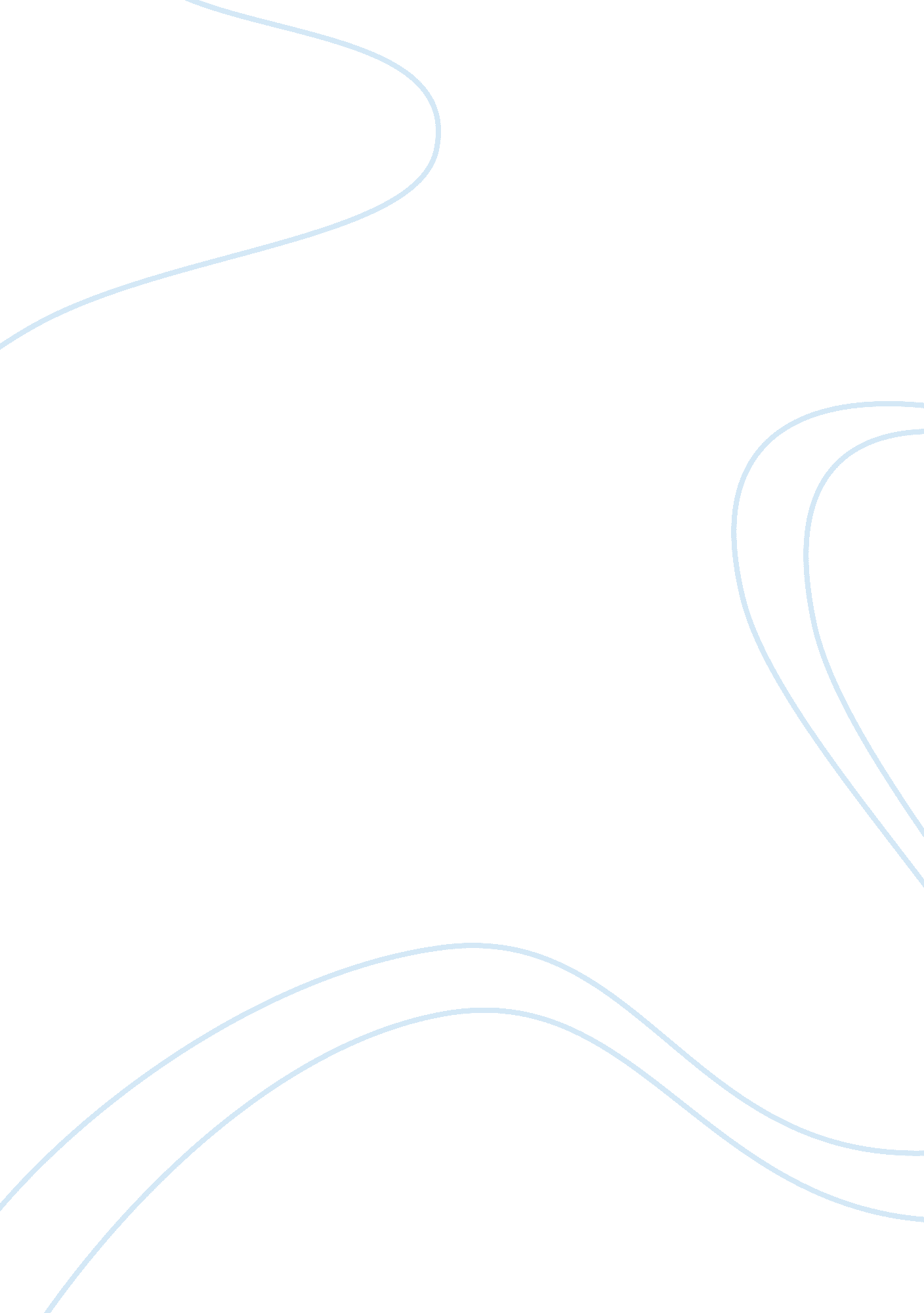 Opinion about contagionArt & Culture, Artists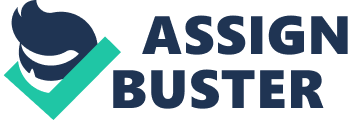 The review was incredibly thorough and it covered a lot of aspects that many moviegoers would not pay attention to, such as the clashing of the director with the screenwriter. However, these are still vital in understanding why someone did or did not like a movie. The writer of the review is a good writer and was very excellent in his details. He did not leave a single thing out in his review and, as previously mentioned, even included behind-the-scenes details that most people do not notice. The writer was also right in his review. The review was not a simple one that stated that he did or did not like the movie, but was a lengthy, well-considered piece. His reasons for disliking the piece are true. The film lacked many aspects that could have made it even better. Furthermore, the writer actually gave reasons as to why he did not like, instead of just skirting around the fact that it was a bad movie. I agree with what the writer had to say, and it would be hard not to agree with the honesty and detail that went into writing the review. 